SAJTÓKÖZLEMÉNYDIALECT – A tolerancia közösségeinek építése a futball segítségévelAz ActionAid elíndítja a DIALECT-et, egy új projektet, melynek célja, hogy összehozza a fiatalokat a futball hatásos eszköze segítségével, az emberi jogok érvényesülésének előmozdítása és az intoleranciával és idegengyűlölettel való megküzdés érdekében. Egy olyan időben, mikor a gyűlöletbeszéd elterjedtsége tény, és a futball és politika kölcsönhatása a legtöbb kamaszt a radikális csoportok és a rasszizmus felé tereli, minden eddiginél parancsolóbb erejű az, hogy a futball, mint a szolidaritást elősegítő eszköz használatában változást idézzünk elő.A DIALECT (Disrupting polarIsAtion: buiLding communitiEs of toleranCe through football – A polarizáció megszakítása: a tolerancia közösségeinek a futballon használatával), célja, hogy összefogja és mozgósítsa a fiatalokat négy európai országban, azaz Görögországban, Magyarországon, Olaszországban és Szerbiában, azzal a céllal, hogy elősegítse a szolidaritás érvényesülését, építse a tolerancia közösségeit, és a változás erős hálózatát hozza létre a futball segítségével. A végső cél, hogy e hálózaton keresztül máshogy játsszuk a futballt, terjesztve a “Futball Mindenkié: tegyük a szélsőséges diskurzusokat tárgytalanná!” üzenetét, képessé téve a résztvevőket, hogy gyakorolják konfliktus-megoldó készségeiket, valamint elősegítve a társadalmi kohézió érvényesülését a megnövelt kapacitáson keresztül. A futball3 módszer, melyet a játék során alkalmazunk, innovatív. A gyerekeket arra hívjuk meg, hogy más módon játszanak. A célkitűzés az, hogy változást idézzünk elő a futball használatában, mely elősegíti az egyenlőség és a tisztelet érvényesülését. Az aktív állampolgárság és a szolidaritás alapelvei lesznek terjesztve a csapatok és országok körében, elősegítve a változás hatékony hálózatainak kialakulását és a közösség-építést.Ezen túlmenően, a projektnek célja az is, hogy összehozza a migráns és nem-migráns hátérrel rendelkező kamaszokat, a civil társadalmi szerveződéseket, sportegyesületeket, helyi hatóságokat és közhivatalokat, valamint az ifjúsági vezetőket és erős együttműködő hálózatukat kialakítsa.  A DIALECT társ-finanszírozója az Európai Unió Jogok, Egyenlőség és Állampolgárság Programja (Rights, Equality and Citizenship Programme) (2014-2020). Görögországban az ActionAid és a Szociális Kutatás Nemzeti Központja valósítja meg (National Centre for Social Research), Olaszországban az ActionAid, Magyarországon az Oltalom Sportegyesület, Szerbiában a Futball Barátai (Football Friends), együttműködésben a németországi Streetfootballworld-del és a görögországi Melissa Hálózattal.Ezen brosúra tartalma kizárólag a szerző nézeteit tükrözi, és teljességgel ő felelős érte. Az Európai Bizottság nem vállal semmilyen a brosúra által tartalmazott információk esetleges felhasználásából származó felelősséget. Az alábbi támogatásával:	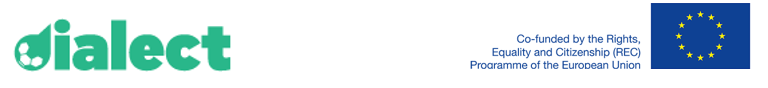 Az alábbiakkal együtműködésben: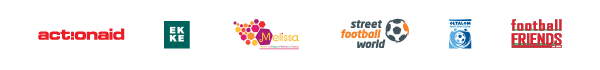 